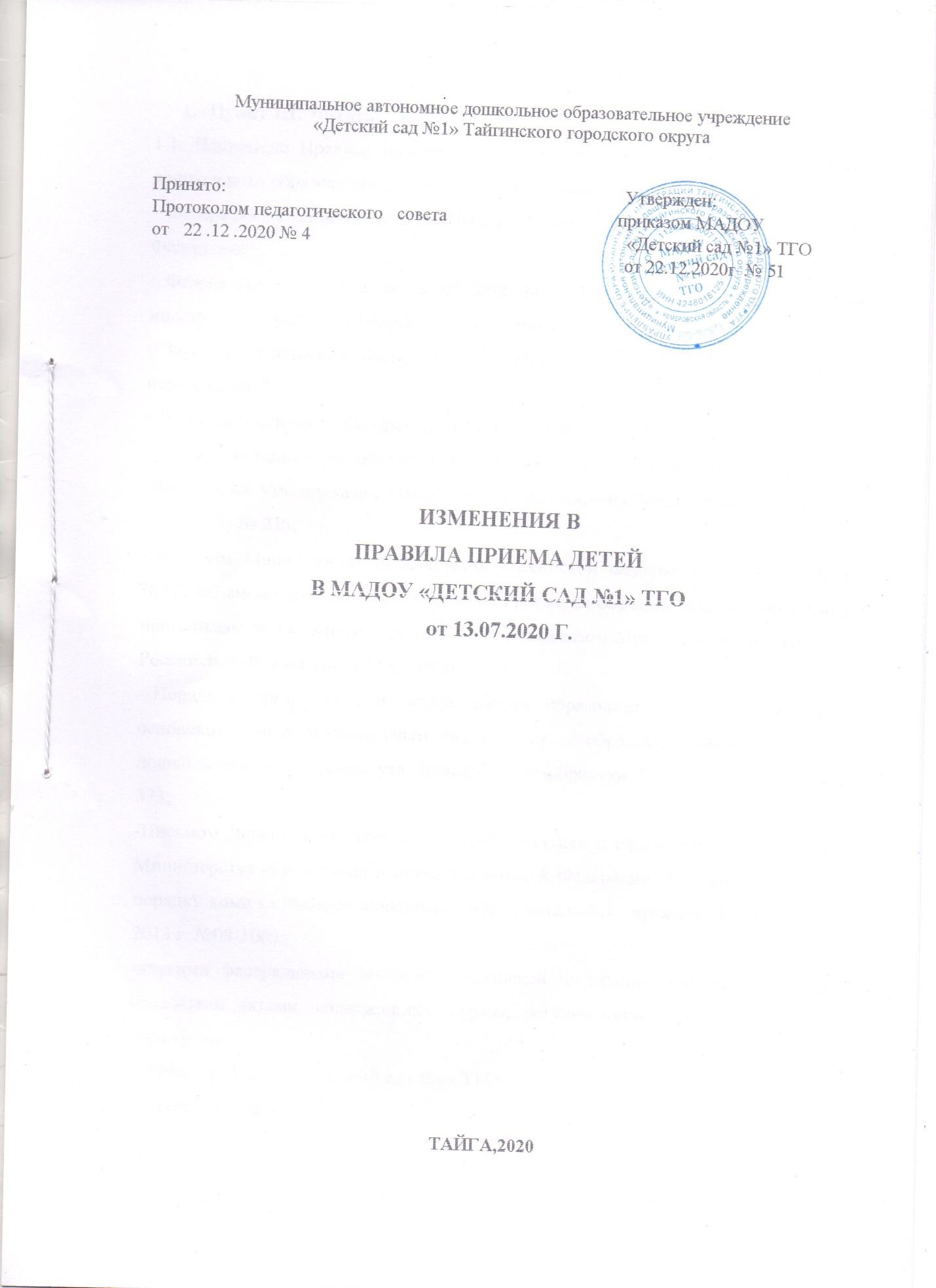 Пункт 1.1.  читать:1.1. Настоящие Правила приема на обучение по образовательным программам дошкольного образования (далее – Правила) разработаны в соответствии с:– Федеральным законом от 29.12.2012 № 273-ФЗ "Об образовании в Российской Федерации";– Федеральным законом от 25.07.2002 № 115-ФЗ "О правовом положении иностранных граждан в Российской Федерации";– Законом Российской Федерации от 19.02.1993 № 4530-1 "О вынужденных переселенцах";– Законом Российской Федерации от 19.02.1993 № 4528-1 "О беженцах";– Порядком приема на обучение по образовательным программам дошкольного образования, утв. приказом Министерства просвещения Российской Федерации от 15.05.2020 № 236;-Приказом Министерства просвещения Российской Федерации от 08.09.2020 г. №471 «О внесении изменений в Порядок приема на обучение по образовательным программам дошкольного образования, утв. приказом Министерства просвещения Российской Федерации от 15.05.2020 № 236»;– Порядком организации и осуществления образовательной деятельности по основным общеобразовательным программам – образовательным программам дошкольного образования, утв. приказом Минобрнауки России от 31.07.2020 № 373;-Письмом Департамента государственной политики в сфере общего образования Министерства образования и науки Российской Федерации «О рекомендациях по порядку комплектования дошкольных образовательных учреждений» от 8 августа 2013 г. №08-1063, -другими федеральными законами Российской Федерации, иными нормативно-правовыми актами, содержащими нормы, регулирующие отношения в сфере образования;– Уставом МАДОУ «Детский сад №1» ТГО2. Пункт 3.2. читать:3.2.Для приема в детский сад родители (законные представители) предъявляют следующие документы:-документ, удостоверяющий личность родителя (законного представителя), либо  документ, удостоверяющего личность иностранного гражданина и лица без гражданства в Российской Федерации в соответствии со статьей 10 Федерального закона от 25 июля 2002 года №115-ФЗ «О правовом положении иностранных граждан в Российской Федерации» (Собрание законодательства Российской Федерации, 2002, №30, ст. 3032);-свидетельство о рождении ребенка - для родителей (законных представителей) ребенка-граждан Российской Федерации; -документ, подтверждающий установление опеки (при необходимости)– свидетельство о регистрации ребенка по месту жительства или по месту пребывания на закрепленной территории или документ, содержащий сведения о месте пребывания, месте фактического проживания ребенка;-документ психолого-медико-педагогической комиссии (при необходимости);-документ, подтверждающий потребность в обучении в группе оздоровительной направленности (при необходимости);3. Пункт 3.3. читать:3.3. Родители (законные представители) ребенка, являющиеся иностранными гражданами или лицами без гражданства, дополнительно предоставляют документ(ы), удостоверяющий (е) личность ребенка и подтверждающий (е) законность представления прав ребенка, а также документ, подтверждающий право заявителя на пребывание в Российской Федерации. Иностранные граждане и лица без гражданства все документы представляют на русском языке или вместе с заверенным переводом на русский язык.4.Приложение 2 к правилам приема детей в МАДОУ «Детский сад №1» ТГО читать:ЗАЯВЛЕНИЕПрошу принять моего ребенка: _____________________________________________________________________________________________________________________________________________________,                                           (фамилия, имя, отчество (последнее - при наличии) ребенка)дата рождения:   «_____» ______________  __________ г.р.,                                              (число, месяц, год рождения ребенка)Реквизиты свидетельства о рождении ребенка:_________________________________________в Муниципальное автономное дошкольное образовательное учреждение «Детский сад №1» Тайгинского городского округа (МАДОУ «Детский сад №1» ТГО)                            в ________________ группу___________________________ направленности.Адрес места жительства (места пребывания, места фактического проживания)  ребенка:г._______________________,ул. __________________________________________дом _______ корп.______кв._______Сведения о родителях (законных представителях):Мать (иной законный представитель)__________________________________________________________________________;  (ФИО)контактный телефон:______________________________________________________________;адрес электронной почты___________________________________________________________.Отец (иной законный представитель): ________________________________________________________________________________;(ФИО)Контактный телефон:______________________________________________________________.адрес электронной почты___________________________________________________________.Реквизиты документа, подтверждающего установление опеки (при наличии):___________________________________________________________________________________________Выбираю язык образования _________________,  родной язык из числа народов Российской Федерации _______________________________________________________.Сведения о потребности ребенка в обучении по адаптированной образовательной программе и (или) в создании специальных условий для организации обучения и воспитания обучающегося с ОВЗ в соответствии с заключением ПМПК (при наличии) или инвалида (ребенка-инвалида)       в соответствии с ИПР ____________________________________________________________Сведения о необходимом режиме пребывания ребенка:________________________________Желаемая дата приема на обучение_________________________________________________С Уставом Учреждения, со сведениями о дате предоставления и регистрационном номере лицензии на осуществление образовательной деятельности, образовательными программами и иными документами, регламентирующими организацию и осуществление образовательной деятельности, права и обязанности обучающихся ознакомлен(а):«_________» _________________20 ___ г. ___________________________    ____________								Ф.И.О.			          подпись«_________» _________________20 ___ г. ___________________________    ____________								Ф.И.О.			          подпись№ ____ «____»________20__ г. номер и дата регистрации заявления Заведующему МАДОУ «Детский сад №1» ТГО Поздняковой Лидии МихайловныРодителя (законного представителя) Фамилия ____________________________________________Имя_________________________________________ Отчество (при наличии)_____________________________________________________________________Реквизиты документа, удостоверяющего личность родителя (законного представителя)___________________________________________________________